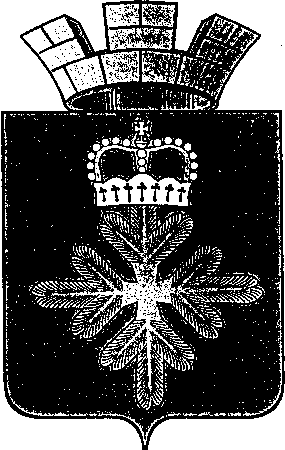 ПОСТАНОВЛЕНИЕАДМИНИСТРАЦИИ ГОРОДСКОГО ОКРУГА ПЕЛЫМВ соответствии с Федеральным законом от 06.10.2003 № 131-ФЗ «Об общих принципах организации местного самоуправления в Российской Федерации»,  Федеральным законом от 07.02.2011 № 416-ФЗ «О водоснабжении и водоотведении», Постановлением Правительства Российской Федерации от 05.09.2013 года  № 782 «О схемах водоснабжения и водоотведения», в связи с проведением актуализации схем водоснабжения и водоотведения городского округа Пелым, руководствуясь Уставом городского округа Пелым, администрация городского округа Пелым ПОСТАНОВЛЯЕТ:1.  Внести изменения в схему водоснабжения и водоотведения городского округа Пелым, изложив ее в новой редакции.2. Опубликовать настоящее постановление в газете «Пелымский Вестник», разместить на официальном сайте городского округа Пелым в информационно – телекоммуникационной сети «Интернет».3. Контроль за исполнением настоящего постановления возложить на заместителя главы администрации городского округа Пелым Баландину Т.Н.Глава городского округа Пелым                                                              Ш.Т. Алиев                                                       от 15.09.2017 № 284  п. ПелымО внесении изменений в постановление администрации городского округа Пелым от 13.10.2014 № 332 «Об утверждении схемы водоснабжения и водоотведения городского округа Пелым»